Early Years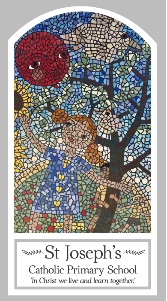 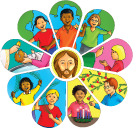 Advent/Christmas – LovingTopic 3: BirthdayKey WordsKey WordsWordDefinitionbirthdayThe day in each year which is the same date as the one on which you were born.waitingMeans delaying or preparing for something until you are ready. wreath​An arrangement of flowers and leaves, especially in the shape of a circle.celebrate To show a day or an event is important you doing something special. ChristmasThe day Christians celebrate the birth of Jesus. AdventThe four weeks before Christmas. JesusThe son of God.MaryThe mother of Jesus.JosephThe man who brought up Jesus as his son. swaddling clothesTo wrap up a baby tightly in a piece of cloth. mangerA box that cows and horses eat from. cribA small bed for a baby.shepherdsPeople who look after sheep. wise menMen who studies the stars.		Big QuestionWhy do we celebrate Birthdays?My first thoughts:What will I learn?To begin to talk about their own feelings as they wait for a birthday. To begin to talk about their own experience of celebrating a birthday. To begin to wonder at the joy of birthdays. To begin to recognise the Christmas story.To begin to recognise that the Advent Wreath, the crib and other signs indicate the approach of Christmas.To begin to use and develop a vocabulary of religious words and phrases. 